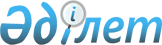 2020-2021 жылдарға арналған Солдатово ауылдық округі бойынша жайылымдарды басқару және оларды пайдалану жөніндегі Жоспарды бекіту туралыШығыс Қазақстан облысы Катонқарағай аудандық мәслихатының 2020 жылғы 30 желтоқсандағы № 46/419-VI шешімі. Шығыс Қазақстан облысының Әділет департаментінде 2020 жылғы 31 желтоқсанда № 8206 болып тіркелді
      ЗҚАИ-ның ескертпесі.

      Құжаттың мәтінінде түпнұсқаның пунктуациясы мен орфографиясы сақталған.
      Қазақстан Республикасының 2001 жылғы 23 қаңтардағы "Қазақстан Республикасындағы жергілікті мемлекеттік басқару және өзін-өзі басқару туралы" Заңының 6-бабына, Қазақстан Республикасының 2017 жылғы 20 ақпандағы "Жайылымдар туралы" Заңының 8, 13- баптарына сәйкес, Катонқарағай аудандық мәслихаты ШЕШІМ ҚАБЫЛДАДЫ:
      1. 2020-2021 жылдарға арналған Солдатово ауылдық округі бойынша жайылымдарды басқару және оларды пайдалану жөніндегі Жоспар осы шешімнің қосымшасына сәйкес бекітілсін.
      2. "Катонқарағай аудандық мәслихатының аппараты" мемлекеттік мекемесі Қазақстан Республикасының заңнамалық актілерінде белгіленген тәртіпте осы шешімнің Шығыс Қазақстан облысы әділет Департаментінде мемлекеттік тіркелуін қамтамасыз етсін.
      3. Осы шешім оның алғашқы ресми жарияланған күнінен кейін күнтізбелік он күн өткен соң қолданысқа енгізіледі. 2020-2021 жылдарға арналған Солдатово ауылдық округі бойынша жайылымдарды басқару және оларды пайдалану жөніндегі Жоспар 
      2020-2021 жылдарға арналған Солдатово ауылдық округі бойынша жайылымдарды басқару және оларды пайдалану жөніндегі Жоспар (бұдан әрі - Жоспар) Қазақстан Республикасының 2017 жылғы 20 ақпандағы "Жайылымдар туралы", 2001 жылғы 23 қаңтардағы "Қазақстан Республикасындағы жергілікті мемлекеттік басқару және өзін-өзі басқару туралы" Заңдарына, Қазақстан Республикасы Премьер-Министрінің орынбасары – Қазақстан Республикасы Ауыл шаруашылығы министрінің 2017 жылғы 24 сәуірдегі № 173 "Жайылымдарды ұтымды пайдалану қағидаларын бекіту туралы" (нормативтік құқықтық актілерді мемлекеттік тіркеу Тізілімінде 15090 нөмірімен тіркелген) бұйрығына, Қазақстан Республикасы Ауыл шаруашылығы министрінің 2015 жылғы 14 сәуірдегі № 3-3/332 "Жайылымдардың жалпы алаңына түсетін жүктеменің шекті рұқсат етілетін нормасын бекіту туралы" (нормативтік құқықтық актілерді мемлекеттік тіркеу Тізілімінде 11064 нөмірімен тіркелген) бұйрығына сәйкес әзірленді.
      Жоспар жайылымдарды ұтымды пайдалану, жем - шөпке қажеттілікті тұрақты қамтамасыз ету және жайылымдардың тозу процестерін болғызбау мақсатында қабылданады.
      Жоспар мазмұны:
      1) құқық белгілейтін құжаттар негізінде жер санаттары, жер учаскелерінің меншік иелері және жер пайдаланушылар бөлінісінде Солдатово ауылдық округінің аумағында жайылымдардың орналасу сызба картасы (1-қосымша);
      2) жайылым айналымдарының қолайлы сызбалары (2-қосымша);
      3) жайылымдардың, оның ішінде маусымдық жайылымдардың сыртқы және ішкі шекаралары мен алаңдары, жайылымдық инфрақұрылым объектілері белгіленген картасы (3-қосымша);
      4) жайылым пайдаланушылардың су тұтыну нормасына сәйкес жасалған су көздерiне (көлдерге, өзендерге, тоғандарға, апандарға, суару немесе суландыру каналдарына, құбырлы немесе шахталы құдықтарға) қол жеткізу сызбасы (4-қосымша);
      5) жайылымы жоқ жеке және (немесе) заңды тұлғалардың ауыл шаруашылығы жануарларының мал басын орналастыру үшін жайылымдарды қайта бөлу және оны берілетін жайылымдарға ауыстыру сызбасы (5-қосымша);
      6) ауыл шаруашылығы жануарларын жаюдың және айдаудың маусымдық маршруттарын белгілейтін жайылымдарды пайдалану жөніндегі күнтізбелік кестесі (6-қосымша).
      Жоспар жайылымдарды геоботаникалық зерттеп-қараудың жай-күйі туралы мәліметтер, ветеринариялық-санитариялық объектілер туралы мәліметтер, олардың иелері-жайылым пайдаланушыларды, жеке және (немесе) заңды тұлғаларды көрсете отырып, ауыл шаруашылығы жануарлары мал басының саны туралы деректер, ауыл шаруашылығы жануарларының түрлері мен жыныстық жас топтары бойынша қалыптастырылған үйірлердің, отарлардың, табындардың саны туралы деректер, шалғайдағы жайылымдарда жаю үшін ауыл шаруашылығы жануарларының мал басын қалыптастыру туралы мәліметтер, екпе және аридтік жайылымдарда ауыл шаруашылығы жануарларын жаю ерекшеліктері, малды айдап өтуге арналған сервитуттар туралы мәліметтер, мемлекеттік органдар, жеке және (немесе) заңды тұлғалар берген өзге де деректер ескеріле отырып қабылданды. 
      Әкімшілік-аумақтық бөлінуі бойынша Солдатово ауылдық округінде 1 елді мекен бар.
      Солдатово ауылдық округі аумағының жалпы ауданы – 9352,45 га, соның ішінде: егістіктер – 2697,35 га, тыңайған жер – 50,0 га, шабындық – 1212,0 га, жайылымдық жерлер – 4856,84 га; басқа алқаптар – 536,26 га; 
      Санаттары бойынша жерлер бөлінеді: 
      ауыл шаруашылығы мақсатындағы жерлер – 6866,45 га;
      елді мекен жерлері – 2486,0 га. 
      Табиғи жағдайлары бойынша Солдатово таулы-дала, тау бөктеріндегі далалы қалыпты ылғалды аймаққа жатады. Климаты ылғалды және жылы. Жыл ішінде орташа алғанда 400-470 мм жауын-шашын түседі. Олардың ең көп саны тамыз айына келеді.
      Топырақ негізінен таулы сілтісізденген қара, кәдімгі қара топырақты. 
      Солдатово ауылдық округінің аумағында 1 ветеринарлық пункт және 1 мал қорымы бар. 
      2020 жылдың 1 қаңтарына Солдатово ауылдық округінде (халықтың жеке ауласы және шаруа қожалығының мал басы) ірі қара мал 1835 бас, соның ішінде төлдейтін (сауынды) мал басы 936 бас, қой мен ешкі 1970 бас, жылқылар 1063 бас (1-кесте) есептелген. Солдатово ауылдық округі бойынша ауыл шаруашылығы жануарларының саны туралы деректер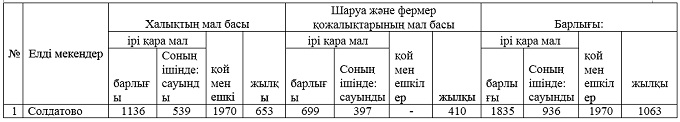 
      Солдатово ауылдық округі бойынша ауыл шаруашылығы жануарларын жайылымдық алқаптармен қамтамасыз ету үшін барлығы 3100,84 га, елді мекен шегінде 1756,0 га жайылым бар.
      Жоғарыда баяндалғанның негізінде, "Жайылымдар туралы" Қазақстан Республикасы Заңының 15-бабына сәйкес елді мекеннің қолда бар жайылымдық алқаптарында 1617,0 га мөлшерінде ауыл шаруашылығы жануарларының аналық 
      (сауын) басын күтіп-ұстау бойынша жергілікті халықтың (Солдатово ауылы) мұқтажы үшін қажеттілік жоқ (2 -кесте).
      Жергілікті тұрғындардың басқа ауыл шаруашылық жануарларын жаю бойынша 5328,8 га көлемінде жайылымдық жер қажеттілігі бар. Ірі қара басына қалыпты жағдайдағы жүктемесі – 3,0 га/бас, қой мен ешкі – 0,6 га/бас, жылқылар – 3,6 га/бас (3-кесте).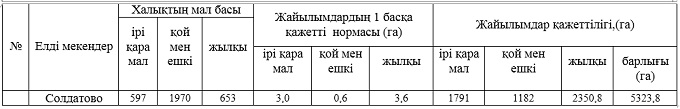 
      Қалыптасқан 5323,8 га мөлшеріндегі жайылымдық алқаптардың қажеттілігін халықтың ауыл шаруашылығы жануарларын шалғайдағы жайылымдарда 5323,8 га – босалқы жерлерде жаю есебінен толықтыру қажет.
      Солдатово ауылдық округінің шаруа және фермер қожалықтарындағы мал басы: ірі қара мал 699 бас, жылқылар 410 бас құрайды.
      Шаруа және фермер қожалықтарындағы жайылымдар ауданы 3100,84 га құрайды (4-кесте).  Солдатово ауылдық округі бойынша ауыл шаруашылық өндірушілердің ауыл шаруашылығы жануарларын орналастыру үшін жайылымдарды қайта бөлу бойынша мәліметтер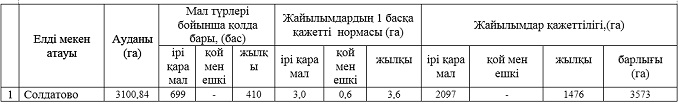  Құқық белгілейтін құжаттар негізінде жер санаттары, жер учаскелерінің меншік иелері және жер пайдаланушылар бөлінісінде Солдатово ауылдық округінің аумағында жайылымдардың орналасу сызбасы (картасы)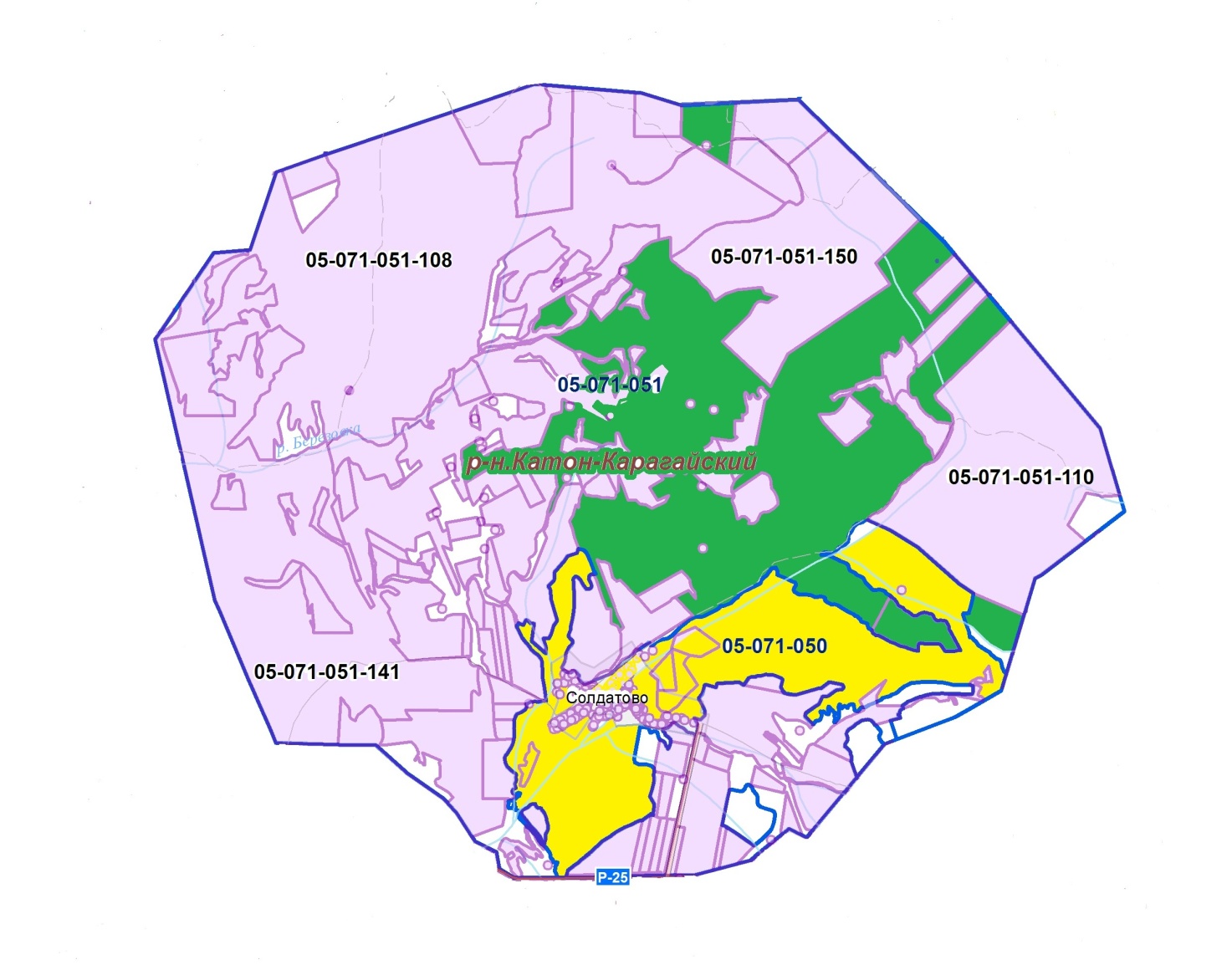 
      Шарты белгілері: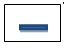  Ауылдық округтер шекаралары

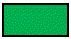  Ауыл шаруашылығы мақсатындағы жер санатының жайылымдары

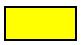  Елді мекен жер санатының жайылымдары

 Солдатово ауылдық округі аумағында жайылымдардың орналасу сызбасы (картасына) қоса берілетін жер учаскелерінің меншік иелері мен жер пайдаланушылар тізімі Жайылым айналымдарының қолайлы сызбасы Солдатово ауылдық округі үшін қолайлы жайылым айналымының сызбасы
      Ескертпе: 1, 2, 3, 4 – бір жылда мал айдаудың кезектілігі. Жайылымдардың, оның ішінде маусымдық жайылымдардың сыртқы және ішкі шекаралары мен алаңдары, жайылымдық инфрақұрылым объектілері белгіленген картасы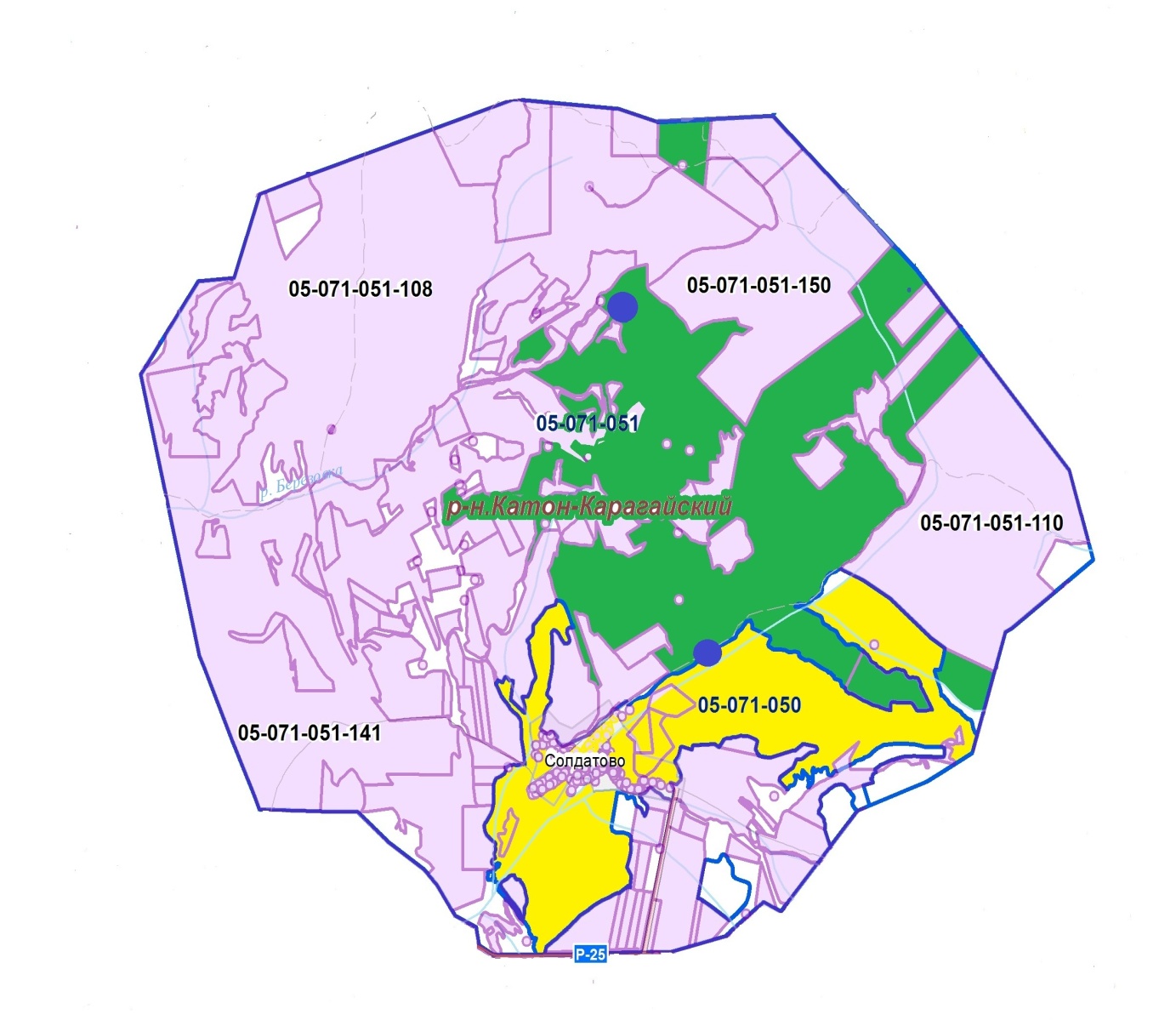 
      Шартты белгілері: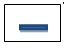 Ауылдық округтер шекаралары

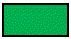  Сыртқы және ішкі шекараларындағы маусымдық жайылымдар учаскелері

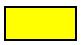  Елді мекен жер санатының жайылымдары

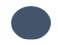  суат

 Жайылым пайдаланушылардың су тұтыну нормасына сәйкес жасалған су көздерiне (көлдерге, өзендерге, тоғандарға, апандарға, суару немесе суландыру каналдарына, құбырлы немесе шахталы құдықтарға) қол жеткізу сызбасы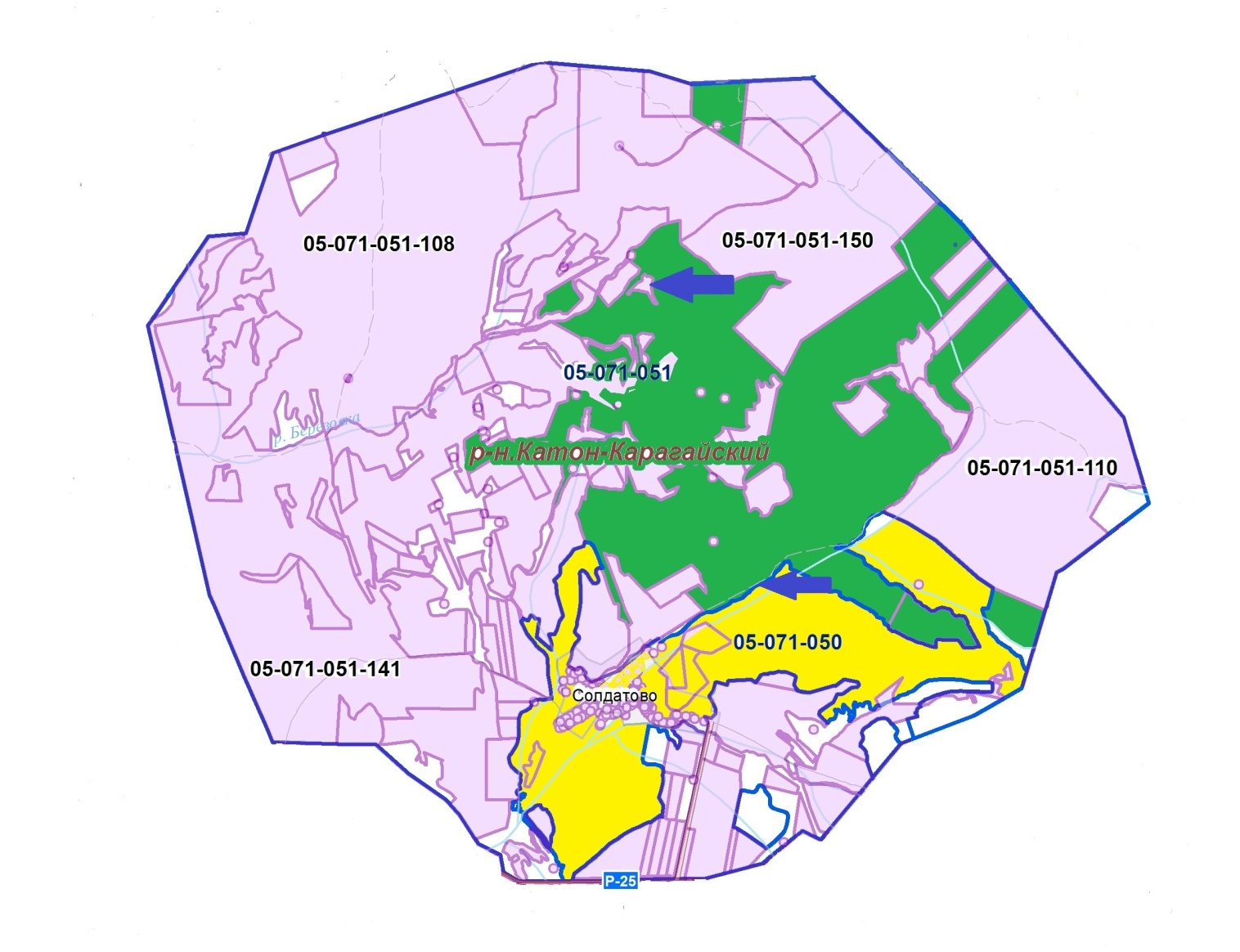 
      Шартты белгілері: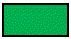  - мал жаю үшін ауыл шаруашылық өндірушілерге және жеке тұлғаларға берілген жайылымдар;

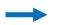  - жайылым пайдаланушылардың су көздеріне қол жетімділігі

  Жайылымы жоқ жеке және (немесе) заңды тұлғалардың ауыл шаруашылығы жануарларының мал басын орналастыру үшін жайылымдарды қайта бөлу және оны берілетін жайылымдарға ауыстыру сызбасы 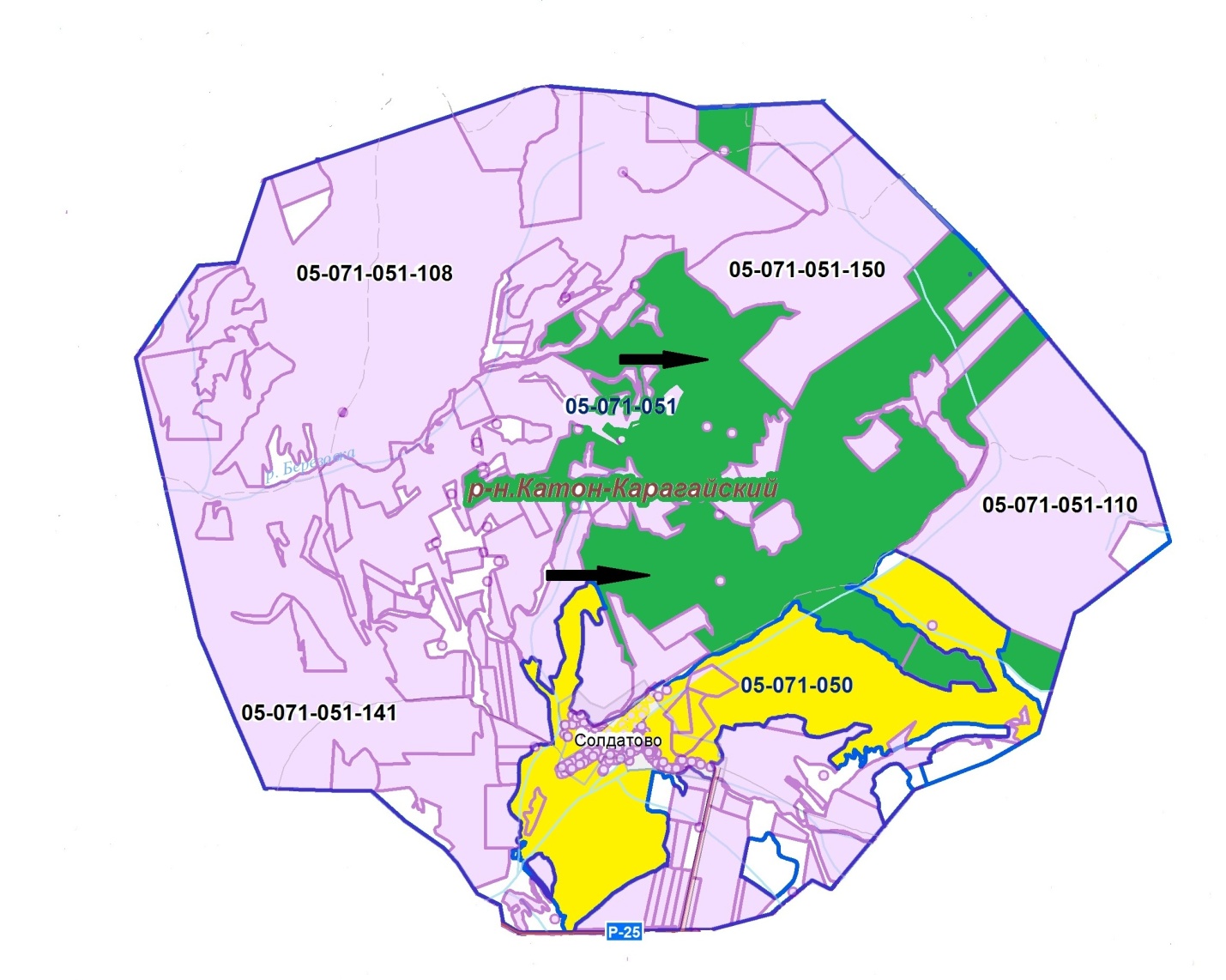 
      Шартты белгілері: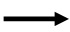  Жайылымдармен қамтамасыз етілмеген жеке және (немесе) заңды тұлғалардың ауыл шаруашылығы жануарлары басын шалғайдағы жайылымдарда орналастыру

 Ауыл шаруашылығы жануарларын жаюдың және айдаудың маусымдық маршруттарын белгілейтін жайылымдарды пайдалану жөніндегі күнтізбелік кестесі
					© 2012. Қазақстан Республикасы Әділет министрлігінің «Қазақстан Республикасының Заңнама және құқықтық ақпарат институты» ШЖҚ РМК
				
      Сессия төрағасы 

Г. Ағажаева

      Мәслихат хатшысы 

Д. Бралинов
Катонқарағай 
аудандық мәслихаты 
2020 жылғы 25 желтоқсандағы 
№ 46/419-VI шешіміне 
қосымша 1-кесте2-кесте
№
Елді мекендер
Жайылымдар ауданы, (га)
Сауын сиырлардың болуы (бас)
Жайылымдардың 1 басқа қажетті нормасы (га)
Жайылымдар қажеттілігі,(га)
Жайылымдармен қамтамасыз етілмеген (га)
Артылғаны, (га)
1
Солдатово
1756,0
539
3,0
1617,0
-
139,03-кесте4-кесте2020-2021 жылдарға арналған 
Солдатово ауылдық округі 
бойынша жайылымдарды 
басқару және оларды пайдалану 
жөніндегі Жоспарына 
1-қосымша5-кесте.
№
Жер учаскелері жер пайдаланушыларының атауы
жайылым ауданы, га
мал басының болуы
қажет жайылым,
Жер учаскелері жер пайдаланушыларының атауы
1
Босалқы жерлер
5323,8
жоқ
-
5323,82020-2021 жылдарға арналған 
Солдатово ауылдық округі 
бойынша жайылымдарды 
басқару және оларды пайдалану 
жөніндегі Жоспарына 
2-қосымша
Жылдар
1 мал айдау
2 мал айдау
3 мал айдау
4 мал айдау
2020
көктем-жазғы 1-маусым
жазғы 2-маусым
күзгі 3-маусым
демалыс
2021
демалыс
көктем-жазғы 1-маусым
жазғы 2-маусым 
күзгі 3-маусым 2020-2021 жылдарға арналған 
Солдатово ауылдық округі 
бойынша жайылымдарды 
басқару және оларды пайдалану 
жөніндегі Жоспарына 
3-қосымша2020-2021 жылдарға арналған 
Солдатово ауылдық округі 
бойынша жайылымдарды 
басқару және оларды пайдалану 
жөніндегі Жоспарына 
4-қосымша2020-2021 жылдарға арналған 
Солдатово ауылдық округі 
бойынша жайылымдарды 
басқару және оларды пайдалану 
жөніндегі Жоспарына 
5-қосымша2020-2021 жылдарға арналған Солдатово ауылдық округі 
бойынша жайылымдарды 
басқару және оларды пайдалану 
жөніндегі Жоспарына 
6-қосымша
Ауылдық округ
Малды жайылымға шығару мерзімі
Малды шалғайдағы жайылымдардан қайтару мерзімі
Солдатово
сәуір-мамыр
қыркүйек-қазан